M E G H Í V Óa Semmelweis Egyetem Baráti Körénekoktóber hónapban tartandó rendezvényére„Zeneterápia az orvoslásban”Dr. Kollár Jánosegyetemi docensMagatartástudományi IntézetA rendezvény ideje és helye:2019. október 30., szerda 17:00 óraSemmelweis Egyetem Elméleti Orvostudományi Központ,Beznák Aladár terem1094 Budapest, Tűzoltó u. 37-47. I. em.(bejárat a Thaly Kálmán u. felől, rövid sétával megközelíthető a Semmelweis Klinikák metróállomástól)Szeretettel várjuk Önt!Kérjük, szíveskedjék értesíteni barátait és munkatársait is!A program előtt fél órával büfével várjuk a résztvevőket.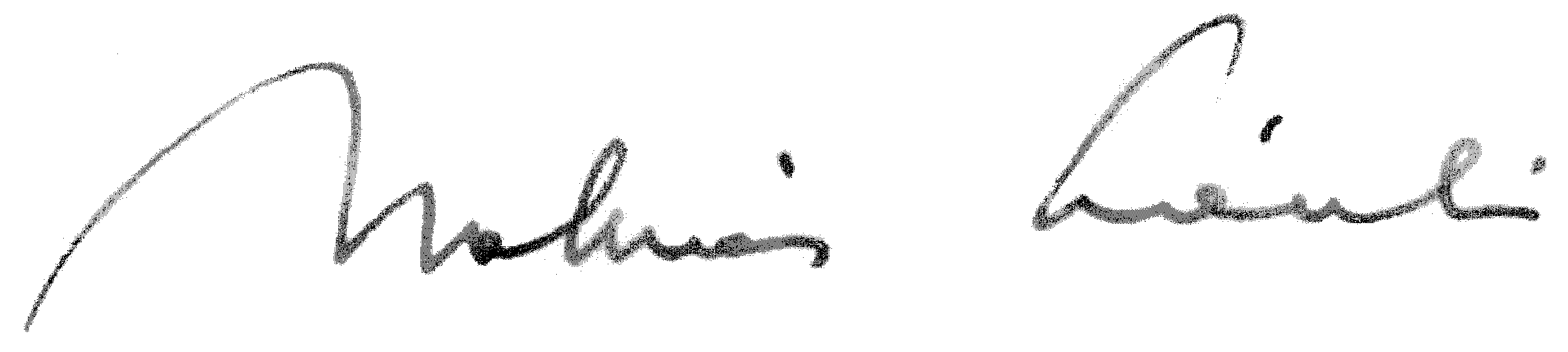 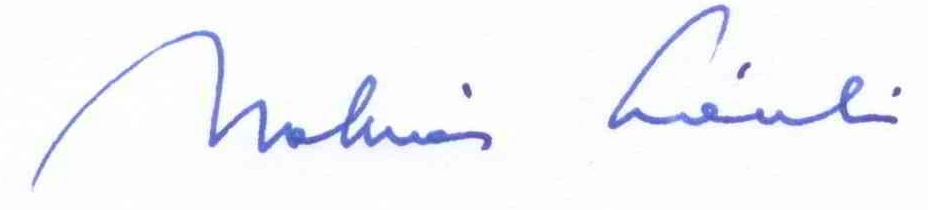 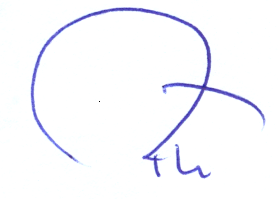                       Dr. Molnár László                        Prof. emer. Dr. Rosivall László              a Baráti Kör titkára                               a Baráti Kör elnöke   